Муниципальное общеобразовательное учреждениеОктябрьская средняя общеобразовательная школаПоложение о профориентационной работе в МОУ Октябрьской СОШОктябрьский,  2023Общие положенияПрофориентационная работа в МОУ Октябрьской СОШ (далее – Школа) реализуется в соответствии с Методическими рекомендациями и порядком реализации профминимума, направленными в письме Минпросвещения от 17.08.2023 № ДГ-1773/05.Профориентационная работа в школе основывается на дифференцированном подходе к обучающимся, который учитывает возрастные и психологические особенности школьников, их интересы, ценностные ориентации, жизненные планы, уровень образовательных результатов.Профориентационная работа в школе оптимально сочетает массовые, групповые и индивидуальные формы.Профориентационная работа в школе обеспечивает взаимосвязь школы, семьи, профессиональных учебных заведений, центров профориентации молодежи, службы занятости, общественных молодежных организаций.Цели профориентационной работы в школе:формирование готовности школьников к профессиональному самоопределению;активизация процесса профессионального самоопределения обучающихся, включающего получение знаний о мире профессионального труда, формирование положительного отношения к самому себе, осознание своей индивидуальности, уверенности в своих силах, применительно к реализации себя в будущей профессии; развитие способностей к профессиональной адаптации в современных социально-экономических условиях;повышение уровня психологической компетенции обучающихся за счет снабжения их соответствующими знаниями и умениями, расширение границ самовосприятия, раскрытие потребности в самосовершенствовании.Задачи профориентационной работы в школе:обеспечить профориентационную направленность учебных программ, пособий и учебно-воспитательного процесса в целом; участие в этой работе педагогического коллектива, родительской общественности, специалистов соответствующих организаций и учреждений;создать систему квалифицированной и комплексной профориентационной работы с обучающимися;сформировать у обучающихся сознательный подход к выбору профессии в соответствии с его интересами, состоянием здоровья и особенностями и с учетом потребности региона в кадрах;формировать у обучающихся профессиональные намерения на основе комплексного   изучения   личности   с   учетом   их   индивидуальныхпсихофизиологических особенностей, состояния здоровья, а также потребностей региона в кадрах;привлечь обучающихся во внеучебное время к различным видам творчества, повышающего его роль в выборе профессии;создать	систему	профессионального	просвещения	и	консультирования обучающихся;обеспечить дифференцированное обучение школьников для более полного раскрытия их индивидуальных интересов, способностей и склонностей;обеспечить использование возможностей психологической службы школы для организации и проведения профориентационной работы.Организация профориентационной работы в школеПрофориентационная работа в школе реализуется в соответствии с общеобразовательной программой школы. Содержание профориентационной работы описано в рабочей программе воспитания обучающихся, конкретизировано в календарных планах воспитательной работы уровней НОО, ООО и СОО, планах внеурочной деятельности и учебных планах ООО и СОО.Профориентационная работа в школе строится по направлениям:профессиональное информирование – ознакомление обучающихся с современными видами производства, состоянием рынка труда, потребностями хозяйственного комплекса в квалифицированных кадрах, содержанием и перспективами развития рынка профессий, формами и условиями их освоения, требованиями, которым должны соответствовать люди соответствующей профессии, возможностями профессионально-квалификационного роста и самосовершенствования в процессе трудовой деятельности;профессиональная консультация – оказание помощи обучающимся в профессиональном самоопределении с целью принятия ими осознанного решения о выборе профессионального пути;профессиональный подбор – представление рекомендаций обучающимся о возможных направлениях профессиональной деятельности, наиболее соответствующих их психологическим, психофизическим, физиологическим особенностям, на основе результатов психологической, психофизической и медицинской диагностики;профессиональная, производственная и социальная адаптация – система мер, способствующих профессиональному становлению работника, формированию у него соответствующих социальных, профессиональных качеств, установок и потребностей к активному творческому труду, достижению высшего уровня профессионализма.С учетом психологических и возрастных особенностей школьников содержание профориентационной работы в школе дифференцируется по уровням общего образования.На уровне НОО профориентационная работа направлена:на развитие ценностного отношения к труду, понимание его роли в жизни человека и в обществе;развитие интереса к учебно-познавательной деятельности, основанной на участии детей в различных видах деятельности.На уровне ООО профориентационная работа направлена:В 5–7-х классах:на развитие у школьников личностного интереса к профессиональной деятельности;формирование образа «Я»;приобретение первоначального опыта в различных сферах социально- профессиональной практики: технике, искусстве, медицине, сельском хозяйстве, экономике, культуре.Этому способствует выполнение обучающимися профессиональных проб, которые позволяют соотнести свои индивидуальные возможности с требованиями, предъявляемыми профессиональной деятельностью к человеку.В 8–9-х классах:на уточнение образовательного запроса в ходе элективных и факультативных курсов;групповое и индивидуальное консультирование с целью оказания помощи в выборе профиля обучения.На уровне СОО профориентационная работа направлена:на формирование навыков самообразования, саморазвития;определение и формирование профессиональных качеств для работы в интересующих обучающегося профессиональных областях;коррекцию профессиональных планов;оценку готовности к избранной профессиональной деятельности.Реализация профориентационной работы в школеПрофориентационная работа реализуется в образовательном процессе школы:через единство всех видов образовательной деятельности обучающихся;взаимодействие с учреждениями среднего и высшего профессионального образования;взаимодействие с руководителями предприятий (организаций).Профориентационная	работа	реализуется	на	основном	уровне профминимума.Профориентационная работа реализуется в форматах:внеурочная деятельность;урочная деятельность;взаимодействие с родителями/законными представителями;практико-ориентированный модуль;дополнительное образование.Профориентационную работу обеспечивает школьная служба профориентации. В ее состав входят ответственный за профориентацию в школе, педагоги-навигаторы, классные руководители, педагоги-предметники, библиотекарь, социальный педагог, педагог-психолог, медицинский работник, детские профориентационные общественные объединения.Ответственные за профориентационную работу в школеОтветственным за профориентационную работу в школе является заместители директора школы по ВР.Функция ответственного за профориентационную работу – организация и управление профориентационной работой в школе, в том числе:поддержание связей школы с социальными партнерами, влияющими на самоопределение обучающихся на уровне основного и среднего общего образования;планирование работы педагогического коллектива по формированию готовности обучающихся к профильному и профессиональному самоопределению в соответствии с основной образовательной программой образовательной организации;анализ и коррекция деятельности педагогического коллектива по данному направлению (консультации учителей-предметников, классных руководителей по организации системы учебно-воспитательной работы, направленной на самоопределение обучающихся);проведение совещаний педагогических советов и производственных совещаний с обсуждением проблемы профильного и профессионального самоопределения старшеклассников;организация участия одаренных детей в предметных олимпиадах разного уровня;контроль своевременного повышения компетентности в области самоопределения	обучающихся классными руководителями;	учителями, преподающими на уровне начального общего образования; педагогами- предметниками; школьным психологом; библиотекарем;контроль деятельности классных руководителей, воспитателей, педагогов-предметников, школьного психолога, социального педагога, библиотекаря по проблеме профильного обучения и профессионального самоопределения обучающихся;контроль уровня развития разнообразных форм предпрофильной подготовки и профильного обучения обучающихся (кружки, факультативы, элективные курсы, исследовательские проекты).Педагоги-навигаторыПедагог-навигатор – специалист, непосредственно осуществляющий педагогическую поддержку обучающихся в процессе формирования и дальнейшей реализации их индивидуальных образовательно-профессиональных траекторий.В качестве педагогов-навигаторов могут выступать педагогические работники основного и среднего общего образования, дополнительного образования.Педагог-навигатор должен пройти обучение по специализированной программе ДПО в общем объеме не менее 36 академических часов. Программа направлена на совершенствование профессиональных компетенций по формированию осознанности и ГПС у обучающихся 6–11-х классов.Педагог-навигатор непосредственно сопровождает профориентационные мероприятия в школе.5.6. Педагог-навигатор формирует списки участников проекта «Билет в будущее», собирает согласия с родителей обучающихся для участия в проекте, проводит всероссийские профориентационные онлайн-уроки, комплексные онлайн- диагностики и групповые консультации, организует и сопровождает обучающихся на мероприятия профессионального выбора в регионе, собирает и передает отчетную документацию.Классные руководителиКлассный руководитель, опираясь на основную образовательную программу в части рабочей программы воспитания и календарного плана воспитательной работы соответствующего уровня образования, составляет план педагогической поддержки самоопределения обучающихся конкретного класса.В плане следует отразить разнообразные формы и виды профориентационной работы с учениками:индивидуальные и групповые профориентационные беседы, диспуты, конференции;психолого-педагогические наблюдения склонностей обучающихся: данные наблюдений, анкет, тестов фиксируются в индивидуальной карте ученика (портфолио);помощь обучающимся в выборе образовательной траектории: определении профильного обучения и профессионального становления, анализе достижений, формировании портфолио;организация посещения обучающимися дней открытых дверей в высших учебных заведениях и организациях среднего профессионального образования;организация тематических и комплексных экскурсий класса на предприятия;помощь школьному психологу в проведении анкетирования обучающихся и их родителей по проблеме самоопределения;встречи обучающихся с выпускниками школы – студентами высших учебных заведений и обучающимися организаций среднего профессионального образования;родительские собрания с обсуждением проблем формирования готовности обучающихся к профессиональному самоопределению.Педагоги-предметникиПедагоги-предметники	на	уроках	и	во	внеурочное	время	ведут	работу по следующим направлениям:показывают обучающимся роль труда в жизни человека;привлекают обучающихся к выполнению трудовых дел;организуют	тематические	ознакомительные	экскурсии	обучающихся	в учреждения и предприятия;вовлекают	обучающихся	в	различные	виды	учебно-познавательной деятельности (трудовой, игровой, исследовательской);знакомят обучающихся с миром профессий;способствуют развитию познавательного интереса и творческой направленности личности школьников, используя разнообразные методы и средства: проектную деятельность, деловые игры, семинары, круглые столы, конференции, предметные недели, олимпиады, факультативы, конкурсы стенных газет, домашние сочинения и т. д.;обеспечивают профориентационную направленность уроков, формируют у обучающихся общетрудовые, профессионально важные навыки;способствуют формированию у школьников адекватной самооценки;проводят наблюдения с целью выявления склонностей и способностей обучающихся;адаптируют профильные программы в зависимости от профиля класса, особенностей обучающихся.БиблиотекарьБиблиотекарь ведет профориентационную работу через следующие виды деятельности:регулярно подбирает литературу для учителей и обучающихся в помощь выбирающим профессию (по годам обучения) и пособия по профориентационной работе;изучает читательские интересы обучающихся и рекомендует им литературу, помогающую в выборе профессии;организует выставки книг о профессиях и читательские диспуты на темы выбора профессии;накапливает, обобщает и систематизирует методические материалы, справочные данные о потребностях региона в кадрах и другие вспомогательные материалы (фотографии, вырезки, схемы, проспекты, программы, описания профессий);регулярно устраивает выставки литературы о профессиях по сферам и отраслям (машиностроение, транспорт, строительство, в мире искусства и т. д.).Социальный педагогСоциальный педагог ведет профориентационную работу через следующие виды деятельности:способствует формированию у обучающихся группы риска адекватной самооценки, поскольку оказывает педагогическую поддержку обучающимся группы риска в процессе их профессионального и жизненного самоопределения;консультирует обучающихся по социальным вопросам;оказывает помощь классному руководителю в процессе анализа и оценки социальных факторов, затрудняющих процесс самоопределения школьника.Педагог-психологПедагог-психолог ведет профориентационную работу через следующие виды деятельности:изучает профессиональные интересы и склонности обучающихся;осуществляет мониторинг готовности обучающегося к профильному и профессиональному самоопределению путем анкетирования обучающихся и их родителей;проводит тренинговые занятия по профориентации обучающихся;осуществляет психологическое просвещение родителей и педагогов на тему выбора профессии;консультирует обучающихся с учетом их возрастных особенностей;организует	выступления	родителей	обучающихся	перед	учениками	с информацией о своей профессии;выявляет особенности детей с целью оказания помощи обучающимся и педагогам;помогает обучающимся объективно оценить их интересы и склонности;создает базу данных по профессиональной диагностике.Медицинский работникМедицинский работник ведет профориентационную работу через следующие виды деятельности:способствует формированию у школьников установки на здоровый образ жизни;проводит	с	обучающимися	беседы	о	взаимосвязи	успешности профессиональной карьеры и здоровья человека;проводит консультации для обучающихся и их родителей о влиянии той или иной профессии на состояние здоровья человека.Документация по профориентационной работеОсновными документами, регулирующими профориентацию обучающихся в образовательной организации, являются:настоящее положение о профориентационной работе;ООП НОО, ООО, СОО, в том числе рабочая программа воспитания и календарные планы воспитательной работы по уровням образования.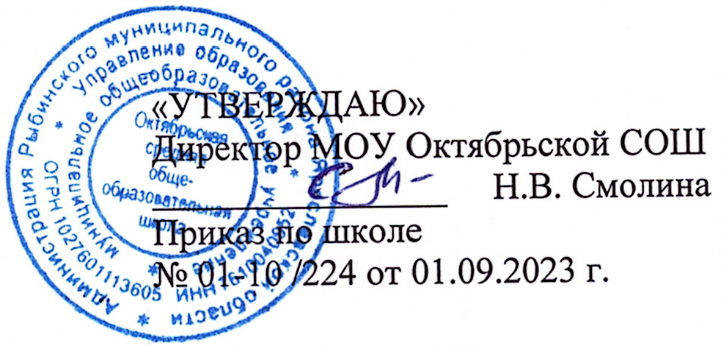 